Stațiunea: Sighetul Marmației, MaramureșPensiunea: Camves Inn 4* (margarete)O persoana in plus pe camera va plati 50 lei/ noapte.Copiii pana la 6 ani vor achita 25 lei/ noapte daca nu solicita pat suplimentar si 50 lei/ noapte cu pat suplimentar.Tariful de cazare include  micul dejun si taxele locale.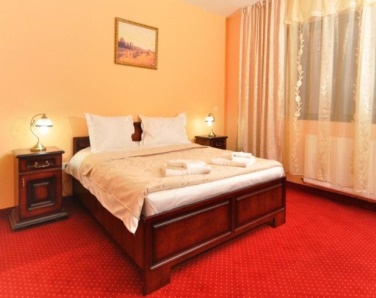 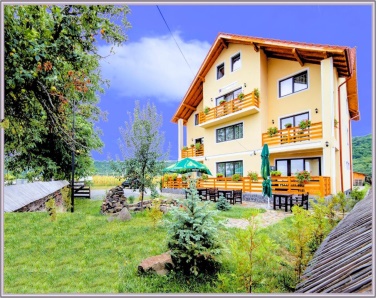 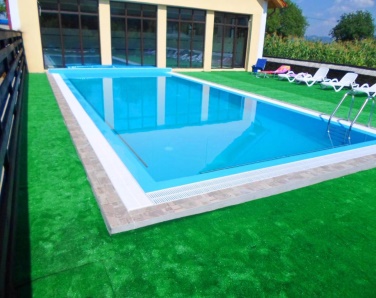 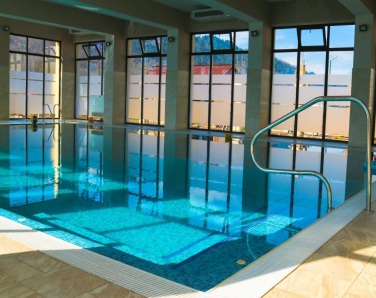 Camere: Pensiunea ,,Camves Inn' dispune de 26 de locuri de cazare, clasificate la 4 margarete, in camere duble (cu pat matrimonial) si in camere twin (cu paturi separate), fiecare cu baie proprie.Toate camerele sunt dotate cu TV LED, minibar si mobilier din lemn masiv, fiind foarte bine finisate cu materiale de calitate inalta.De asemenea, toate baile detin cabina de dus, priza pentru aparat de barbierit, uscator de par si proasoape.Restaurant: Restaurantul pensiunii, foarte spatios, cu o capacitate de peste 70 de locuri, ofera posibilitatea de a organiza diverse evenimente de mici dimensiuni (aniversari, majorate, petreceri, mese festive etc.Alte servicii: internet Wi-fi, tel / fax, masina de spalat, parcare iluminata, inchiriat biciclete, jocuri de societate etc.Localizare: DN19, la ieșirea din Sighetu Marmației spre Săpânța, Maramureș, România	CAMERA:                              TARIFE SINGLE   STANDARD  (fara balcon)                    150 leiDUBLA STANDARD  (fara balcon)                       200 leiDUBLA SUPERIOR ( cu balcon)                            230 lei                      APARTAMENT/ 4 persoane                                   380 lei